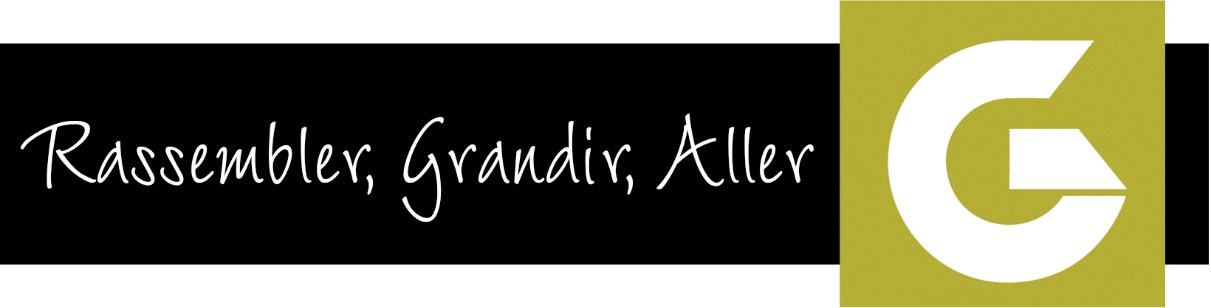 Aglow “Générations”Pour démarrer:
le Guide pour les Responsables Nationales et Locales Notre désir est de voir des femmes et des hommes de tous âges participer au ministère d'Aglow. C’est vous qui formez les futurs leaders et faites avancer le ministère dans vos pays et vous avez entre vos mains de grands trésors à confier à la génération suivante.Dans la section “comment démarrer un groupe Générations”, nous partageons quelques idées pour impliquer les jeunes dans le ministère d’Aglow. Le guide “Comment s’impliquer” est à copier et à distribuer à ceux qui veulent s’impliquer au sein d’Aglow et ceux de tous âges qui veulent démarrer un Groupe Génération.Aglow “Générations” c'est....Aglow “Générations” fait partie intégrante du ministère d'Aglow International dont l'objectif est de préparer la génération suivante. Au sein du ministère “Générations”, nous essayons d'apporter quelque chose de nouveau, de différent et de frais dans cette terre fertile et spirituelle qu'Aglow International a déjà préparé depuis 50 ans. Des communautés puissantes du Royaume se développent dans la plénitude de Christ et des personnes de tous âges reçoivent la puissance de Christ et Le font connaitre autour d'eux, pour faire venir le Royaume du Ciel sur la terre.Au cœur des groupes Aglow-“Générations” se trouvent des jeunes actifs et engagés dans le ministère d'Aglow. Nous avons besoin de la sagesse des plus anciens et du zèle des plus jeunes. Jane Hansen Hoyt dit ceci: si je devais choisir un fil qui traverse tout le ministère d'Aglow, je dirais que c'est le fil des relations. Vous pouvez aller dans une réunion Aglow n'importe où dans le monde et vous vous sentirez immédiatement comme chez vous.” Toutes les “Générations” trouvent leur place au sein d'Aglow!Comment impliquer les jeunes au sein d'Aglow:Invitez-les à participer à un groupe local, à une rencontre, un petit-déjeuner ou une conférence.Ayez un cœur ouvert à la jeune génération.Donnez à vos rencontres une dimension intergénérationnelle et impliquez tout le monde.Démarrer un groupe de réflexion autour des enseignements de GameChangers.Aidez ceux qui le désirent à démarrer un groupe “Générations”.Encouragez les jeunes adultes à être actifs au sein d'un groupe “Générations” déjà existants.Invitez un jeune à servir dans un groupe Aglow Local au Bureau National lorsque vous reconnaissez chez la personne des dons de leadership.A l'intention des présidentes Nationales: lorsque les groupes Aglow “Générations” deviennent suffisamment importants dans votre pays, vous pouvez alors envisager de nommer au sein de votre bureau national une coordinatrice nationale du ministère “Générations”. Cette personne devra répondre aux exigences requises des membres du bureau national.Encouragez les groupes locaux à organiser des activités pour les jeunes et les enfants Encouragez vos jeunes à participer aux conférences mondiales Aglow et aux réunions organisées par le ministère “Générations”Invitez des jeunes à prendre part au voyage en Israël ou à un voyage missionnaire court-terme avec “Transformation »Partagez avec vos jeunes les informations qui leur permettront de participer à l’Appel Mondial de Prière aux côtés de centaines d’intercesseurs du monde entier Rassemblez les contacts et coordonnées des jeunes et jeunes adultes qui participent aux activités d’Aglow dans votre pays et communiquez-les au Siège International Aglow. Ils pourront ainsi recevoir les nouvelles de ce que Dieu fait dans le monde par le groupe Aglow “Générations”. Ils peuvent aussi aller sur notre page Facebook et notre site pour y trouver d’autres infos et des tas de témoignages: www.facebook.com/aglow Générations et www.aglowgenerations.orgEnvoyez vos contacts à: generations@aglow.org*ces informations restent la seule propriété d’Aglow et ne seront pas diffusées.A. Les jeunes impliqués dans les groupes locauxNous encourageons les groupes locaux à avoir un mélange d’âge car Dieu a désiré que les générations soient ensemble, pour être une bénédiction et un encouragement mutuels.Nous encourageons les leaders a:Invitez de jeunes adultes à diriger la louange, à faire les annonces, à conduire le temps de prière ou à témoigner lors de leurs réunions/rencontres locales. Permettez aux jeunes de développer leurs dons et leurs talents au cours de vos réunions.Faites en sorte que les réunions s’adressent à tous, jeunes et moins jeunes ; Invitez des orateurs d’âges différents.Soyez créatifs et trouvez des activités qui impliquent tous les âges.Invitez les jeunes qui ont soif de grandir spirituellement, qui ont besoin d’un mentor ou un lieu pour se réunir.B. Responsable d’un groupe “Générations” dans le bureau localLe bureau local peut inviter un jeune à les rejoindre comme membre du bureau. Dans ce cas, il devra envoyer un formulaire pour nous informer de ce changement et remplir le questionnaire des leaders.Quelle est la valeur de cette démarche :Amener une nouvelle perspective et une voix nouvelle au sein du bureauFormer une jeune personne à servir au sein d’un bureau local et à devenir un leader actifAmener la créativité des “Générations” au sein du groupe localAttirer les jeunes et les encourager à rejoindre les groupes AglowEncourager les jeunes à développer leurs donsSe connecter et communiquer avec la coordinatrice nationale de “Générations” (si ce poste existe dans votre pays) et avec la directrice internationale d’Aglow “Générations” au Siège international.C. Groupes Aglow “Générations” pour jeunes AdultesTout jeune adulte de 18 ans et au-delà peut démarrer un groupe Aglow “Générations” pour les 18-30 ans.Le groupe comprend un leader et autant de co-leaders que nécessaire.Exemples de types de groupes: étudiants, jeunes adultes, jeunes mamans, jeunes couples, jeunes professionnelsVoir la section « comment s’impliquer »: le Guide Aglow Générations pour voir d’autres types de groupes possibles, idées d’actions et comment s’affilier. *Voir la 2ième partie pour d’autres idées de groupes, d’actions et comment s’affilier.D. Groupes Aglow “Générations” pour enfants et adosLes groupes Aglow pour jeunes et ados peuvent être l’activité d’un groupe local.Un (ou 2) adulte peut organiser une rencontre mensuelle pour jeunes et ados dans le cadre d’un groupe local.Le(s) adulte(s) fait office de responsable du groupe et planifie les enseignements, les activités qui se focalisent sur les besoins de cette tranche d’âge.Les adultes peuvent impliquer les ados dans la préparation des diverses activités et développer leurs dons et leurs talents de leaders.Un groupe d’enfants peut faire office de club pour enfants lors des rencontres adultes mensuelles Aglow.Les groupes “Générations” pour ados peuvent aussi être affiliés à part.Un ados, un jeune adulte ou un adulte peut diriger un groupe d’adolescents.Les groupes doivent suivre le guide et répondre aux qualifications requises pour être affiliés.Voir la section “comment s’impliquer: le Guide Aglow Générations” pour voir d’autres types de groupes possibles, idées d’actions et comment s’affilier. Les responsables s’en remettent au Bureau National du pays et à la directrice internationale du ministère “Générations”.le début d’un groupe “Générations” et vers qui se tournerLorsque des personnes désirent démarrer un groupe “Générations” pour jeunes adultes ou adolescents, les responsables se mettent alors en contact avec le bureau local ou national. Tous les groupes de “Générations” et leurs responsables doivent être approuvés au préalable par le bureau national. Les responsables locales et nationales rencontres les responsables du futur groupe et prient avec eux/elles. Les groupes “Générations” sont sous la responsabilité du Bureau National qui reçoit les documents et papiers d’affiliation pour le groupe. Une fois les documents remplis, ils sont envoyés au Siège International. Si un groupe “Générations” démarre en dehors d’un groupe local ou dans la même ville qu’un groupe Aglow, ils peuvent se connecter et le groupe Aglow deviendra le référant de ce groupe “Générations”.NomAgePaysadresse EmailTypes d’engagement au sein d’ Aglow “Générations”Types d’engagement au sein d’ Aglow “Générations”Types d’engagement au sein d’ Aglow “Générations”Types d’engagement au sein d’ Aglow “Générations”A. Les jeunes participent aux activités du groupe localAges: ados-jusqu’à 30 ans participent aux réunionsRéunions intergénérationnellesB. Responsable de “Générations” rejoint un groupe localAges 18-30 ansUn jeune adulte est invité à servir au sein d’un bureau localC. Groupes Aglow “Générations” pour jeunes Adultes18-30 ansGroupes Générations AffiliésD. Aglow “Générations” Groups pour enfants et adosGroupes Enfants 5-11 ans et ados 12-17 ans Groupes locaux affiliés